С каждым правильным многогранником связаны три концентрические сферы:Описанная сфера, проходящая через вершины многогранника;Срединная сфера, касающаяся каждого его ребра в середине;Вписанная сфера, касающаяся каждой его грани в её центре.С каждым правильным многогранником связаны три концентрические сферы:Описанная сфера, проходящая через вершины многогранника;Срединная сфера, касающаяся каждого его ребра в середине;Вписанная сфера, касающаяся каждой его грани в её центре.Многогранник
(a = 2)Радиус вписанной сферы (r)Радиус срединной сферы (ρ)Радиус описанной сферы (R)Площадь поверхности (S)Объём (V)тетраэдр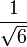 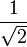 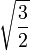 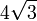 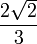 куб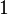 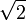 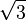 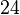 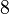 Многогранник
(a = 2)Радиус вписанной сферы (r)Радиус срединной сферы (ρ)Радиус описанной сферы (R)Площадь поверхности (S)Объём (V)тетраэдркуб